Opdracht Burgers en Stoommachines – Stripverhaal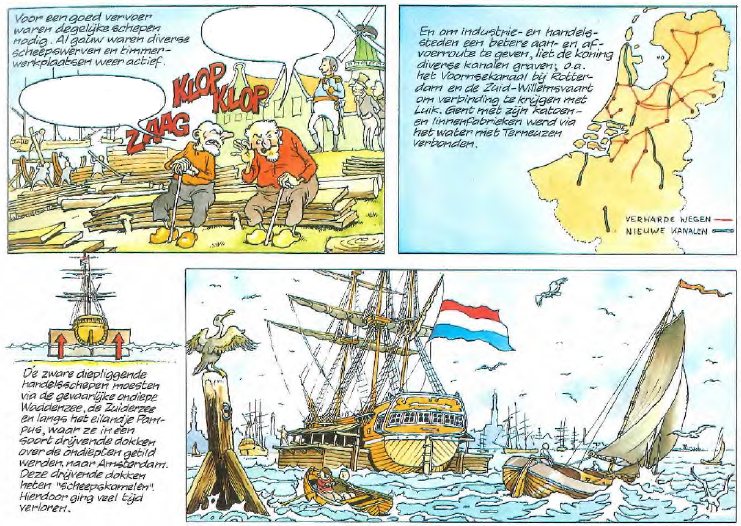 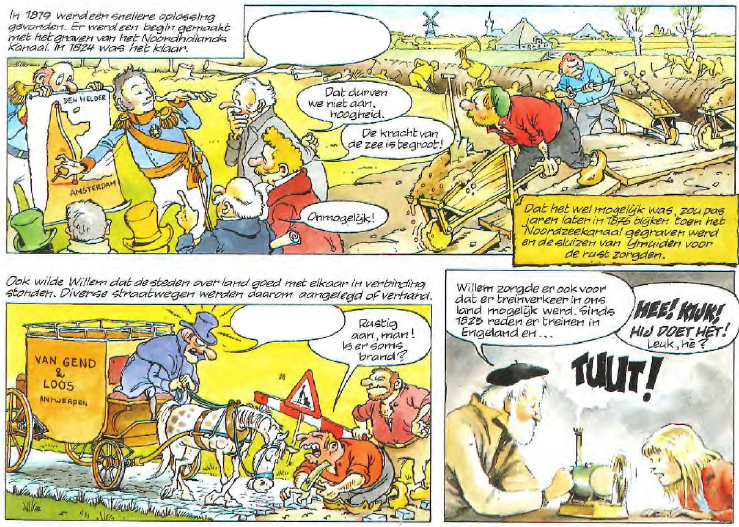 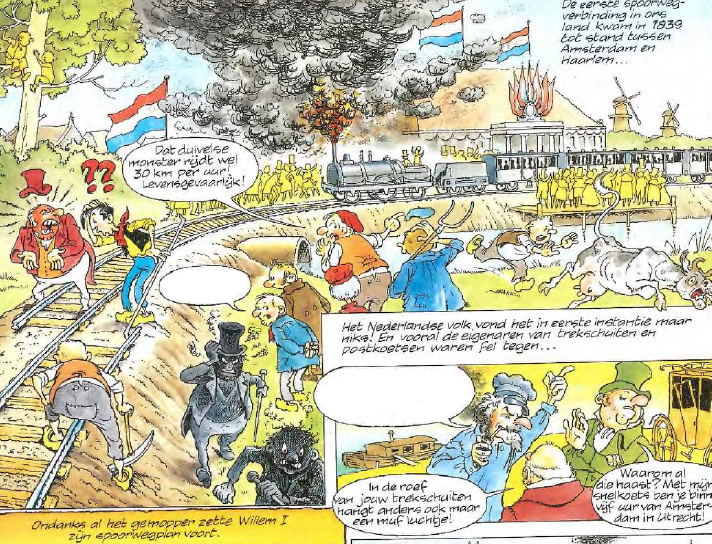 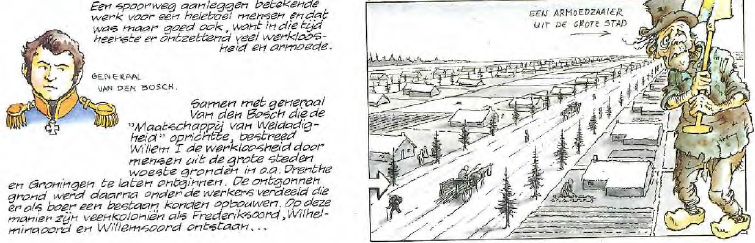 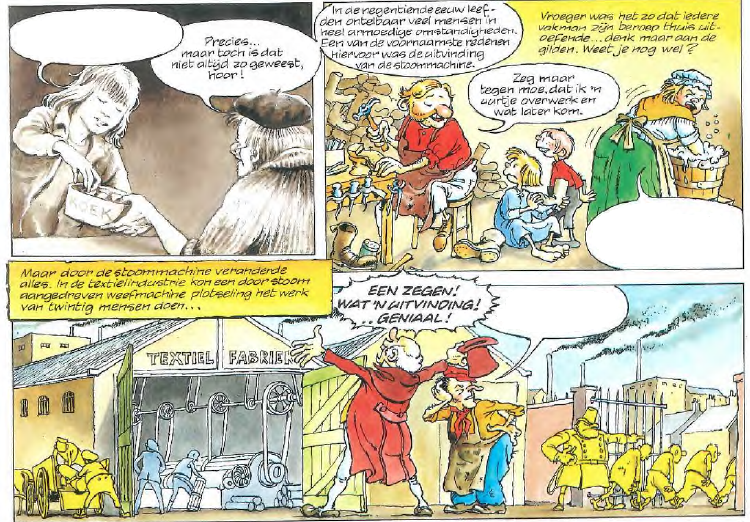 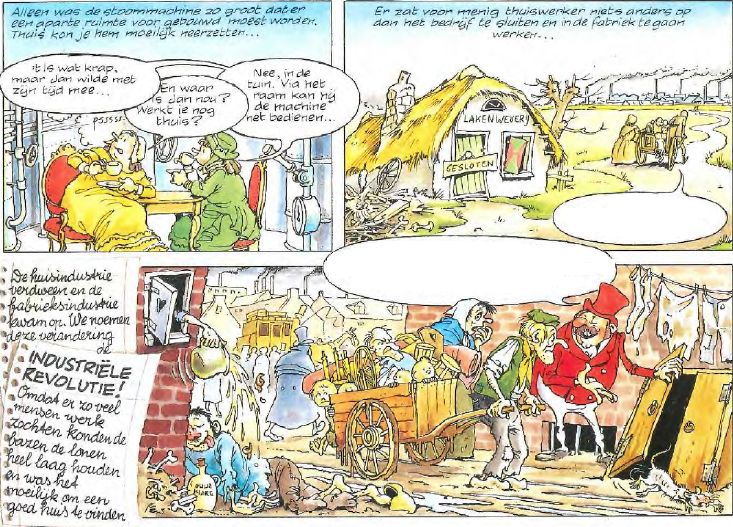 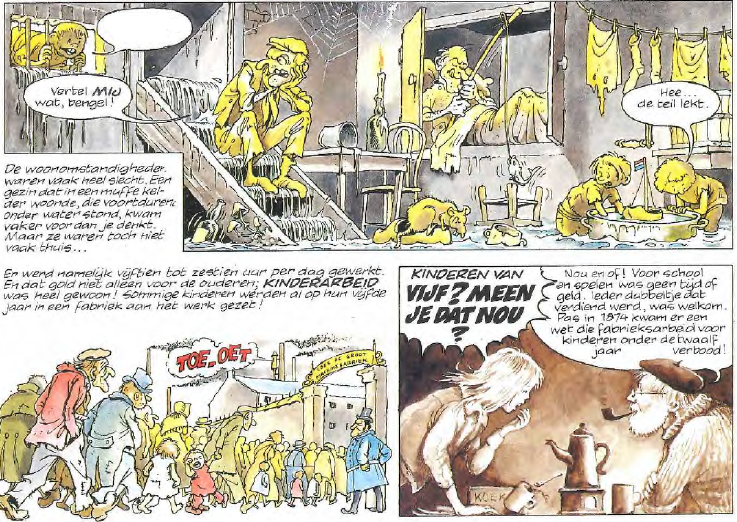 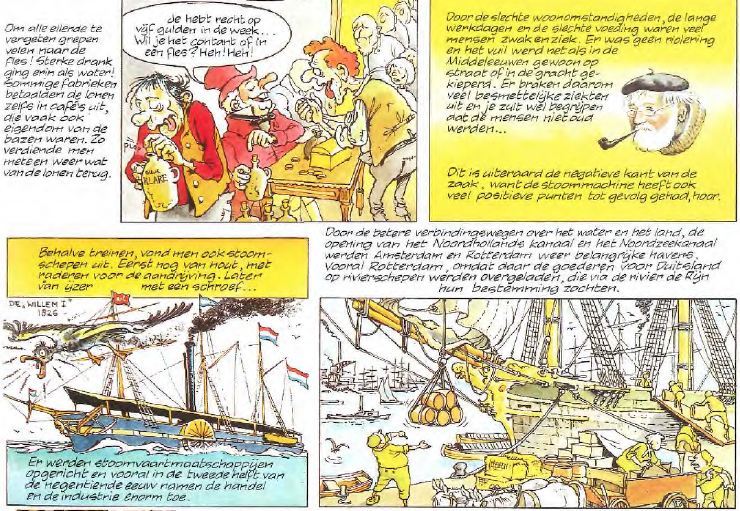 